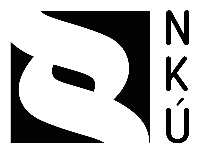 Kontrolní závěr z kontrolní akce23/09Peněžní prostředky státu určené na vybraná opatření proti daňovým únikůmKontrolní akce byla zařazena do plánu kontrolní činnosti Nejvyššího kontrolního úřadu (dále také „NKÚ“) na rok 2023 pod číslem 23/09. Kontrolní akci řídil a kontrolní závěr vypracoval člen NKÚ Ing. Josef Kubíček.Cílem kontroly NKÚ bylo prověřit, zda byly peněžní prostředky státu určené na vybraná opatření proti daňovým únikům na dani z přidané hodnoty vynakládány účelně a v souladu s právními předpisy.Kontrolováno bylo období let 2018–2022 a v případě věcných souvislostí i období předcházející a navazující.Kontrola byla u kontrolovaných osob prováděna v období od května do prosince 2023.Kontrolované osoby:Ministerstvo financí (dále také „MF“),Generální finanční ředitelství (dále také „GFŘ“),Generální ředitelství cel (dále také „GŘC“).Kolegium   NKÚ   na svém VII. jednání, které se konalo dne 20. května 2024,schválilo   usnesením č. 5/VII/2024kontrolní   závěr   v tomto znění:Peněžní prostředky státu určené na vybraná opatření proti daňovým únikůmEVIDENCE TRŽEB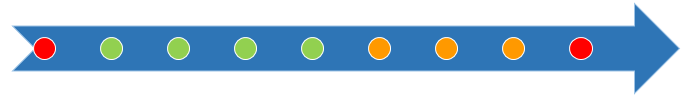 Kontrolní HLášeníI. Shrnutí a vyhodnoceníV boji proti daňovým únikům byly v roce 2016 zavedeny dva nové nástroje – od 1. ledna kontrolní hlášení a od 1. prosince evidence tržeb. Kontrolní hlášení (dále také „KH“) bylo zavedeno z důvodu zlepšení výběru daní s cílem zavedení účinného a flexibilního nástroje v boji proti daňovým podvodům. Hlavním cílem evidence tržeb (dále také „EET“) bylo získání informací, které zabezpečí lepší správu daní (zejména daní z příjmů a daně z přidané hodnoty). Přínosem jejího zavedení mělo být narovnání neoprávněné konkurenční výhody poplatníků neodvádějících řádně daně a vyšší inkaso z daní. Povinnost evidovat tržby měla nabíhat ve čtyřech vlnách. V první vlně se evidovaly tržby 
za stravovací a ubytovací služby (prosinec 2016), druhá vlna zahrnovala velkoobchod a maloobchod (březen 2017). Povinnost evidovat tržby dle zákona o EET pro subjekty zařazené do dalších dvou vln byla v důsledku rozhodnutí Ústavního soudu a pandemie covidu-19 odložena, v období od 27. 3. 2020 do 31. 12. 2022 pozastavena a od 1. 1. 2023 byla EET zrušena. Cílem kontroly NKÚ bylo prověřit, zda byly peněžní prostředky státu určené na vybraná opatření proti daňovým únikům na dani z přidané hodnoty vynakládány účelně a v souladu s právními předpisy. Peněžní prostředky vynaložené Generálním finančním ředitelstvím na kontrolní hlášení v letech 2015–2022 ve výši 257,6 mil. Kč vyhodnotil NKÚ jako účelné. Finanční správa České republiky jeho zavedením získala nástroj pro detekci rizikových transakcí. MF, GFŘ a GŘC vynaložily v letech 2015–2023 na zavedení a provoz EET celkem 
2 237,5 mil. Kč. FS ČR po zrušení EET ztratila jeden z nástrojů, které umožňují kontrolovat realizované tržby a odhalovat jejich krácení. Z pohledu DPH byla EET prostředkem pro účinnější a administrativně jednodušší získání informací pro odhalení daňových subjektů, které překročily limit pro povinnou registraci k DPH. Toto celkové vyhodnocení se opírá o následující zjištění:Kontrolní hlášení napomáhá v boji proti daňovým únikůmNKÚ zjistil, že GFŘ vynaložilo v letech 2015 až 2022 na zavedení a fungování kontrolního hlášení celkem 257,6 mil. Kč. Analýzou dat z kontrolního hlášení Finanční správa ČR (dále také „FS ČR“) detekovala více než 10 mil. rizikových transakcí. FS ČR doměřila daň z přidané hodnoty (dále také „DPH“) na základě údajů z kontrolního hlášení za roky 2016–2022 
ve výši 10 787 mil. Kč, což je 16 % z celkem doměřené daně v těchto letech. Po spuštění první a druhé vlny EET tvořili plátci DPH více než 50 % přihlášených subjektůNa zavedení a provoz všech vln EET vynaložily MF, GFŘ a GŘC v letech 2015–2023 celkem 
2 237,5 mil. Kč. Zavedení první a druhé vlny EET se mělo týkat 19 % daňových subjektů, které měly dle zákona o EET povinnost evidovat tržby. Tento předpoklad se v prvních dvou letech po zavedení EET naplnil a do roku 2019 nárůst subjektů přihlášených do EET pokračoval. Z celkového počtu daňových subjektů přihlášených k EET tvořili plátci DPH více než 50 %. Zrušením povinnosti evidovat tržby ztratili správci daně jeden z významných nástrojů pro cílené prověřování daňových únikůNKÚ zjistil, že využitím dat z EET a následnou kontrolní činností v letech 2017–2019 doměřila FS ČR celkem 652 mil. Kč. Z toho 184,9 mil. Kč doměřila na dani z přidané hodnoty.NKÚ zjistil, že FS ČR s využitím dat z EET zaregistrovala k DPH celkem 7 167 daňových subjektů z důvodu překročení zákonného limitu. Následným zrušením EET ztratila FS ČR významný nástroj, který umožňoval kontrolu realizovaných tržeb a jejich případného krácení. Zároveň přišla o nástroj pro účinnější a administrativně jednodušší získání informací pro odhalení daňových subjektů, které registraci k DPH neprovedly, přestože překročily limit pro povinnou registraci k DPH. Při kontrolních nákupech zjistily orgány finanční a celní správy porušení zákona o EET u téměř třetiny provedených kontrolNKÚ zjistil, že po zavedení EET prováděly FS ČR a Celní správa České republiky (dále také „CS ČR“) kontroly plnění povinností vyplývajících ze zákona o EET formou kontrolních nákupů, na které vynaložily 13,9 mil. Kč. Celkem FS ČR a CS ČR provedly 258 656 kontrol, z toho 68 006 kontrol bylo se zjištěním porušení povinností v souvislosti s EET. Z uložených sankcí ve výši 229,7 mil. Kč bylo uhrazeno 220 mil. Kč, tj. téměř 96 % předepsaných sankcí. NKÚ zjistil, že z celkového počtu provozoven, u nichž kontrola odhalila porušení povinností v souvislosti s EET, 38 % provozoven kontrolovaných FS ČR a 66 % provozoven kontrolovaných CS ČR napravilo zjištěné chyby a následné kontroly neodhalily další či opakovaná porušení těchto povinností.	II. Informace o kontrolované oblastiV České republice evidenci tržeb upravoval zákon o EET, který nabyl účinnosti 1. 12. 2016. Tímto zákonem bylo zamýšleno zavést plošně zacílené hlášení údajů o platbách, které se vyznačují nižší nebo nejasnou mírou dohledatelnosti (platby v hotovosti, šekem apod.), vůči správci daně v reálném čase. Povinnost evidovat tržby v první vlně náběhu EET od prosince 2016 se vztahovala pouze na tržby za stravovací a ubytovací služby, ve druhé vlně náběhu EET od března 2017 zahrnovala velkoobchod a maloobchod. Kontrolu dodržování povinností uložených zákonem o EET vykonávaly orgány FS ČR a orgány CS ČR. Na základě nálezu Ústavního soudu sp. zn. Pl. ÚS 26/16 byla zrušena povinnost evidence tržeb uskutečněných platebními kartami. Dále byla zrušena povinnost evidovat tržby pro subjekty zařazené do třetí a čtvrté vlny. V reakci na pandemii covidu-19 došlo zákonem č. 137/2020 Sb. s účinností od 27. 3. 2020 k pozastavení povinnosti evidovat tržby. Tento zákon byl dvakrát novelizován, a to zákonem č. 263/2020 Sb. a zákonem č. 449/2020 Sb., které prodloužily pozastavení povinnosti evidovat tržby do 31. 12. 2020, resp. do 31. 12. 2022. V tomto období měli poplatníci možnost evidovat tržby dobrovolně. Dne 1. 1. 2023 nabyl účinnosti zákon č. 458/2022 Sb., který povinnost evidovat tržby zrušil. Od tohoto data není evidence tržeb provozována ani na dobrovolné bázi. Do konce roku 2023 umožňovala FS ČR podnikatelům nahlížet přes aplikaci Elektronická evidence tržeb do evidence tržeb v EET.Kontrolní hlášení zavedl zákon č. 360/2014 Sb. s účinností od 1. 1. 2016. Povinnost podat kontrolní hlášení má plátce, pokud uskutečnil plnění definovaná zákonem č. 235/2004 Sb. (dále také „zákon o DPH“). V kontrolním hlášení je plátce povinen kromě obecných náležitostí podání uvést identifikační a kontaktní údaje plátce, údaje týkající se plnění a úplat, pokud tyto plnění a úplaty zakládají povinnost podat kontrolní hlášení, údaje týkající se uplatnění nároku na odpočet daně, identifikační údaje odběratele nebo dodavatele. Plátce, který je právnickou osobou, podává kontrolní hlášení za kalendářní měsíc. Plátce, který je fyzickou osobou, podává kontrolní hlášení ve lhůtě pro podání daňového přiznání. Působnost kontrolovaných osob v oblasti EET a kontrolního hlášení:Ministerstvo financíje ústředním orgánem státní správy pro daně,navrhuje právní předpisy a jejich změny v oblasti daní, v rámci zákonného zmocnění vydává podzákonné právní předpisy,řídí GFŘ a GŘC,je správcem kapitol státního rozpočtu 312 – Ministerstvo financí a 398 – Všeobecná pokladní správa.Generální finanční ředitelstvířídí a kontroluje Odvolací finanční ředitelství a finanční úřady,odpovídá za metodické řízení výkonu správy DPH,připravuje podklady pro návrhy právních předpisů,podílí se na zpracování analýz dopadů přijatých legislativních změn na inkaso DPH,vede centrální evidence a registry nezbytné pro výkon působnosti orgánů FS ČR. Generální ředitelství celřídí a kontroluje celní úřady,podílí se na přípravě návrhů právních předpisů,vede centrální evidenci o kontrolovaném zboží a další evidence a registry nezbytné pro výkon působnosti orgánů CS ČR.Kontrolu dodržování povinností uložených zákonem o EET vykonávaly orgány FS ČR a orgány CS ČR. Kontrolu dodržování povinností stanovených zákonem o DPH pro oblast kontrolního hlášení vykonávaly orgány FS ČR.III. Rozsah kontrolyCílem kontroly NKÚ bylo prověřit, zda byly peněžní prostředky státu určené na vybraná opatření proti daňovým únikům na dani z přidané hodnoty vynakládány účelně a v souladu s právními předpisy.NKÚ se v rámci kontroly zaměřil na peněžní prostředky státu určené na vybraná opatření proti daňovým únikům a účelnost jejich vynaložení. Vybranými opatřeními byly kontrolní hlášení a evidence tržeb, neboť se jednalo o opatření s významným peněžním dopadem a rozsahem informací, které díky nim správce daně získal pro správu daní.NKÚ dále prověřoval, zda kontrolované osoby uplatňovaly vybraná opatření proti daňovým únikům v souladu s právními předpisy tak, aby daně byly zjištěny a stanoveny správně.Kontrolovaný objem byl stanoven jako hodnota nákladů vynaložených MF, GFŘ a GŘC 
na zavedení a provoz elektronické evidence tržeb a hodnota nákladů vynaložených GFŘ na kontrolní hlášení, tj. celkově 2 495,1 mil. Kč. Kontrolováno bylo období let 2018–2022 a v případě věcných souvislostí i období předcházející a navazující.Pozn.: 	Právní předpisy uvedené v tomto kontrolním závěru jsou aplikovány ve znění účinném pro kontrolované období.IV. Podrobné skutečnosti zjištěné kontrolouKontrolní hlášení napomáhá v boji proti daňovým únikůmKontrolní hlášení je speciální daňové tvrzení, které slouží primárně jako analytický nástroj. 
Na jeho zavedení a provoz vynaložilo GFŘ v letech 2015 až 2022 celkem 257,6 mil. Kč. Rozdělení výdajů uvádí tabulka č. 1.Tabulka č. 1: Výdaje na kontrolní hlášení 	(v mil. Kč)Zdroj: GFŘ.Kontrolní hlášení poskytovalo správcům daně v kontrolovaném období zdroj dat o zdanitelných plněních mezi plátci DPH v tuzemsku. Při zpracování dat z KH se automaticky detekovaly neshody mezi informacemi tvrzenými dodavatelem a odběratelem o zdanitelných plněních. Počet plátců a údaje z kontrolních hlášení jsou uvedeny v tabulce č. 2. Tabulka č. 2: Počet plátců DPH a údaje z kontrolních hlášeníZdroj: GFŘ.Správci daně prověřili neshody mezi transakcemi vykázanými dodavateli a odběrateli v KH v celkové hodnotě 82,9 mld. Kč postupy podle zákona č. 280/2009 Sb. (dále také „daňový řád“). Daňová kontrola je postup při správě daní podle daňového řádu a jejím předmětem jsou daňové povinnosti, tvrzení daňového subjektu nebo jiné okolnosti rozhodné pro správné zjištění a stanovení daně. Má-li správce daně konkrétní pochybnosti o správnosti, průkaznosti nebo úplnosti podaného daňového tvrzení nebo jiné písemnosti předložené daňovým subjektem nebo o pravdivosti údajů v nich uvedených, zahájí u daňového subjektu postup k odstranění pochybností. Údaje o počtu a výsledcích daňových kontrol a postupů k odstranění pochybností jsou uvedeny v příloze č. 1 v tabulkách č. 1 a 2.Správci daně ukončili v letech 2016–2022 celkem 36 903 daňových kontrol, z toho na základě neshod z kontrolních hlášení celkem 6 706 kontrol. Správci daně v tomto období doměřili z daňových kontrol daň z přidané hodnoty v celkové výši 47 561,6 mil. Kč, z toho na základě kontrol vyvolaných neshodami údajů v KH celkem 5 804,5 mil. Kč, tj. cca 12 %.Graf č. 1: Průměrná doměřená DPH v letech 2016–2022 na základě daňových kontrol (v Kč)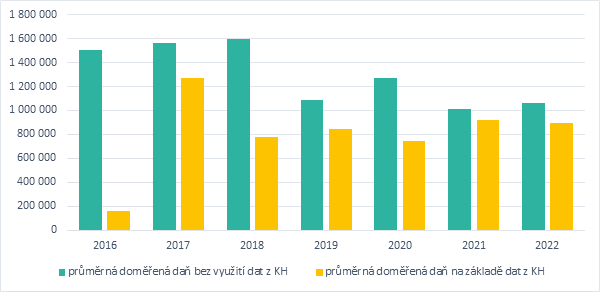 Zdroj: GFŘ.Správci daně ukončili v letech 2016–2022 celkem 48 893 postupů k odstranění pochybností, z toho na základě neshod z kontrolních hlášení celkem 6 964 postupů. Správci daně v tomto období doměřili DPH v celkové výši 18 520,6 mil. Kč, z toho na základě neshod z KH 4 982,4 mil. Kč, tj. 27 %.Graf č. 2: 	Průměrná doměřená DPH v letech 2016–2022 na základě postupů k odstranění pochybností (v Kč)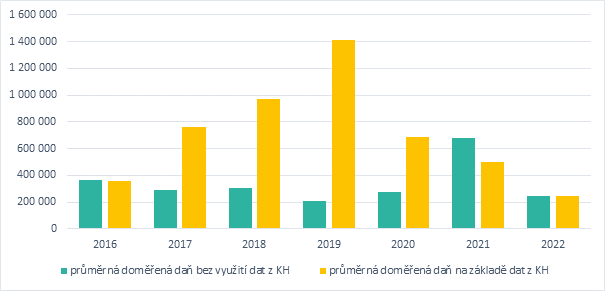 Zdroj: GFŘ.Nejčastější zjištění z daňových kontrol a postupů k odstranění pochybností v období let 
2016–2022 byla např. uplatnění odpočtu z fiktivních plnění a neprokázání použití přijatých zdanitelných plnění pro ekonomickou činnost.V případě postupu k odstranění pochybností se kontrolní hlášení projevilo jako účinný nástroj při identifikaci konkrétních pochybností o správnosti vykázané DPH. Průměrná doměřená daň byla v případě využití dat z kontrolního hlášení dvojnásobná než u postupů bez využití dat z kontrolního hlášení.Dále FS ČR využívá data z KH k analýzám propojení subjektů v podvodných řetězcích. Zatímco v roce 2017 docházelo v tzv. řetězových podvodech ke krácení DPH prostřednictvím plátců, kteří nepodávali daňové přiznání a KH (tzv. missing trader), od roku 2020 se podoba daňových úniků na DPH stává mnohem sofistikovanější. Náročnost prokazování daňových úniků na DPH v daňovém řízení vzrostla mj. tím, že správce daně je povinen provést tzv. vědomostní test, tedy prokázat, že plátce daně o této skutečnosti věděl nebo mohl vědět. Dále narostl počet vykázaných zdanitelných plnění v nízkých částkách. Hodnota možného úniku na DPH, kterou GFŘ na základě detailní analýzy dat z kontrolního hlášení označilo k prověření, činila v letech 2017–2022 min. 4,4 mld. Kč. Po spuštění první a druhé vlny EET tvořili plátci DPH více než 50 % přihlášených subjektůZavádění EET pro jednotlivé ekonomické činnosti (definované dle klasifikace NACE) mělo být dle ustanovení § 37 zákona o EET realizováno v několika vlnách: 1. vlna – od 1. 12. 2016 provozovatelé ubytovacích a stravovacích služeb (NACE 
pod kódem 55 a 56), 2. vlna – 3 měsíce od spuštění, tj. od 1. 3. 2017 – subjekty provozující maloobchod a velkoobchod (NACE pod kódem 45.1, 45.3, 45.4, 46 a 47), 3. vlna – 15 měsíců od spuštění, tj. od 1. 3. 2018 – podnikatelé provozující všechny ostatní činnosti, např. svobodná povolání (lékaři, právníci, účetní), dopravu 
či zemědělství, s výjimkou těch, které jsou zařazeny do čtvrté vlny, 4. vlna – 18 měsíců od spuštění, tj. od 1. 6. 2018 – vybraná řemesla a výrobní činnosti.Nález Ústavního soudu sp. zn. Pl. ÚS 26/16 ze dne 12. 12. 2017 zrušil některá ustanovení zákona o EET (např. evidenci bezhotovostních plateb, termín náběhu třetí a čtvrté vlny EET, uvádění daňového identifikačního čísla na účtenkách aj.). V souvislosti s tímto nálezem byl zákon o EET novelizován a novela dále mj. posunula náběh třetí a čtvrté vlny EET na dobu 
od 1. 5. 2020. V tabulce č. 3 je uveden předpokládaný počet daňových subjektů, které dle GFŘ měly evidovat tržby v jednotlivých vlnách EET. Zavedení první a druhé vlny EET se týkalo pouze 19 % subjektů. Tabulka č. 3: Počty subjektů, které měly dle předpokladu evidovat tržby v EETZdroj: GFŘ, RIA 2015 k zákonu o EET. Vysvětlivky: FO – fyzická osoba, PO – právnická osoba.V průběhu let 2016–2019 sledovalo GFŘ vývoj počtu daňových subjektů přihlášených k EET 
a jejich registrace k DPH. Z tabulky č. 4 vyplývá, že počet přihlášených subjektů se v čase zvyšoval, resp. převýšil předpoklad GFŘ. Více než 50 % daňových subjektů přihlášených k EET tvořili plátci DPH.Tabulka č. 4: Vývoj počtu subjektů přihlášených k EET a jejich registrace k DPHZdroj: GFŘ. Pozn.: 	Údaje nebylo možné rozdělit na jednotlivé vlny, neboť se činnosti, resp. hlavní převažující činnost, mohly měnit.V reakci na pandemii covidu-19 a vyhlášení nouzového stavu došlo k pozastavení povinnosti evidovat tržby od 27. 3. 2020 a následně byla platnost pozastavení této povinnosti postupně prodlužována až do 31. 12. 2022. S účinností od 1. 1. 2023 byla EET zrušena bez náhrady. Porovnáním počtu subjektů evidujících tržby před pozastavením EET, tj. v roce 2019, a počtu subjektů evidujících své tržby v době pozastavení EET bylo kontrolou NKÚ zjištěno, že v roce 2021 evidovalo své tržby dobrovolně celkem 50 % a v roce 2022 celkem 35,7 % subjektů. Jednalo se především o subjekty, jejichž činnost spadala do druhé vlny EET. Údaje o počtu subjektů, které evidovaly tržby v letech 2016–2022, jsou uvedeny v tabulce č. 5.Tabulka č. 5: Počet daňových subjektů evidujících tržby v EET v letech 2016–2022 Zdroj: GFŘ. * 	Jeden daňový subjekt mohl mít založeno více provozoven s různými kódy činnosti a mohl evidovat dobrovolně před zahájením své vlny EET. Některé subjekty proto mohly evidovat tržby zároveň v 1. i 2. vlně EET.Počet tržeb evidovaných v EET v letech 2017–2019 byl po zavedení první a druhé vlny konstantní. V roce 2020 je zřejmý pokles počtu evidovaných tržeb v důsledku změn právní úpravy reagujících na nález Ústavního soudu sp. zn. Pl. ÚS 26/16. V době pozastavení EET se snížil počet a objem evidovaných tržeb. Počet a objem evidovaných tržeb za roky 2016–2022 uvádí v příloze č. 1 tabulka č. 3. Některé subjekty evidovaly tržby již před zavedením povinnosti k jejich evidenci. Graf č. 3: Vývoj počtu tržeb evidovaných v EET v letech 2016–2022 (v milionech)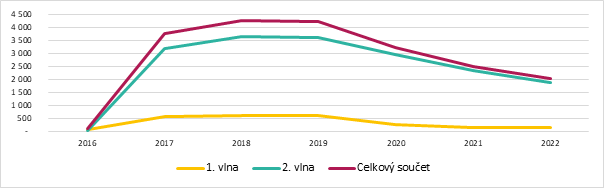 Zdroj: GFŘ; vlastní zpracování NKÚ.Pozn.: 	Přestože 2. vlna byla spuštěna 1. 3. 2017, některé subjekty evidovaly tržby již v době před zavedením dané povinnosti. Na vývoj inkasa DPH působilo kontrolní hlášení, které bylo v rámci boje proti daňovým únikům zavedeno v roce 2016. Nárůst inkasa byl dále způsoben stále rostoucí spotřebou domácností a vládních institucí a investicemi soukromého sektoru. Výrazný nárůst inkasa DPH je zřejmý v letech 2017 a 2018, tj. v době před omezením evidence tržeb (viz graf č. 4). V roce 2017 došlo k výraznému zvýšení počtu plátců DPH, který byl nejvyšší za několik posledních let (např. oproti roku 2007 vzrostl jejich počet o více než 44 tisíc). Vývoj inkasa DPH v letech 2013–2022 je uveden v příloze č. 1 v tabulce č. 4. Graf č. 4: Meziroční vývoj inkasa DPH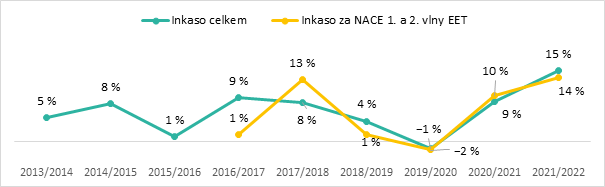 Zdroj: GFŘ, webové stránky FS ČR (roky 2013–2015); vlastní zpracování NKÚ.V roce 2020 byl jedním z vlivů, které působily na propad inkasa, pokles celkové ekonomické aktivity v důsledku opatření proti pandemii covidu-19. V roce 2021 došlo k nárůstu inkasa z důvodu mírného oživení ekonomiky, rok 2022 byl ovlivněn válkou na Ukrajině, energetickou krizí a následnou inflací, která činila průměrně 15,1 %.Tabulka č. 6: Náklady na EET 	(v mil. Kč)Zdroj: GFŘ a GŘC.Na zavedení a provoz EET vynaložily GFŘ a GŘC v letech 2016–2023 celkem 2 235,7 mil. Kč. Tyto výdaje zahrnovaly mj. technické zajištění (např. hardware a software, služby Státní pokladny Centra sdílených služeb, s. p., služby certifikační autority), kontrolní nákupy, personální zajištění, call centrum a public relations (např. zajištění kampaně, nákup mediálního prostoru, zajištění konferencí a seminářů, průzkum veřejného mínění). V době pozastavení EET vynaložilo GFŘ peněžní prostředky na udržení systému EET v provozu (např. zajištění bezpečnosti dat, úlohy v ADIS, e-podpora, kontaktní formulář, EET.info), zaměstnanci byli přesunuti na jiné činnosti. GFŘ umožnilo daňovým subjektům po přechodnou dobu (do konce roku 2023) nahlížet na tržby evidované v EET, příp. žádat o výpis tržeb. MF v roce 2015 vynaložilo v souvislosti se zavedením EET 1,8 mil. Kč na zpracování studie proveditelnosti a za poradenské služby. Odhady dopadů zavedení EET na inkaso DPH se lišily v závislosti na použité metodě výpočtu. Jedná se o opatření v oblasti šedé ekonomiky, kde nejsou dostupná přesná data o výši ztracené DPH, ale pouze odhady daňových úniků. GFŘ v roce 2021 odhadlo vliv EET na celkové inkaso DPH za rok 2017 ve výši 4,7 mld. Kč a za rok 2018 ve výši 6,1 mld. Kč, a to na základě růstu tzv. autonomního inkasa DPH. Na základě jiné metody zohledňující vliv makroekonomických agregátů činil podle GFŘ odhad dopadu EET za rok 2017 celkem 4,7 mld. Kč a za rok 2018 celkem 1,4 mld. Kč. Tabulka č. 7: Vliv EET na inkaso DPH – metoda růstu autonomního inkasa 	(v mld. Kč)Zdroj: GFŘ.Pozn.: 	Výpočet odhadu je založen na růstu skutečného inkasa DPH v odvětvích, která spadala do EET; odhad růstu tzv. autonomního inkasa DPH v těchto odvětvích byl upraven o další možné kalendářní vlivy a zbytek byl přisouzen EET.Tabulka č. 8: Vliv EET na inkaso DPH – metoda pomocí makroekonomických agregátů 	(v mld. Kč)Zdroj: GFŘ. Pozn.: NO – nadměrný odpočet.MF ve státním závěrečném účtu za rok 2017 odhadlo vliv EET na inkaso DPH za rok 2017 ve výši 4,1 mld. Kč a za rok 2018 ve výši 4,2 mld. Kč, a to na úrovni státního rozpočtu.Zrušením povinnosti evidovat tržby ztratili správci daně jeden z významných nástrojů 
pro cílené prověřování daňových únikůSprávci daně využívali údaje z EET při doměření daně v případech rozdílů mezi údaji v daňových přiznáních k DPH, dani z příjmů fyzických osob a dani z příjmů právnických osob a údaji z EET. GFŘ vytvářelo podněty k prošetření na základě porovnání hodnot vykazovaných v daňových přiznáních a tržeb zaslaných správci daně za příslušná období – cílem bylo prověřit správnost údajů uvedených v daňových přiznáních. Za roky 2017–2019 předalo k prošetření 11 325 podnětů u DPH, 4 678 u DPFO a 3 113 u DPPO. Tabulka č. 9: 	Výsledky prověření podnětů na základě porovnání dat z EET a daňových přiznání Zdroj: GFŘ.Na základě podnětů vzešlých z porovnání dat z EET a daňových přiznání doměřila FS ČR 
na DPH, DPFO a DPPO v letech 2017–2019 částku v celkové výši 651,6 mil. Kč, z toho na DPH celkem 184,9 mil. Kč. Průměrná hodnota změny DPH se u prověřených podnětů s fiskálním efektem mezi roky 2017–2019 zvýšila z částky 43 038 Kč na částku 110 508 Kč. GFŘ dále zpracovávalo sestavy ve vazbě na informace z EET, které zahrnovaly daňové subjekty, jejichž obrat by mohl přesáhnout limit pro povinnou registraci k DPH, avšak dosud nebyly k DPH registrovány. Před zavedením EET využívala FS ČR ke kontrole překročení limitu pro povinnou registraci k DPH výsledky šetření z daně z příjmů či další vyhledávací a kontrolní činnost správce daně. Po zavedení EET získala FS ČR nástroj pro účinnější a administrativně jednodušší získávání informací pro odhalení daňových subjektů, které překročily limit pro povinnou registraci k DPH, ale registraci k DPH neprovedly. Graf č. 5: Počet nově registrovaných subjektů k DPH z důvodu překročení limitu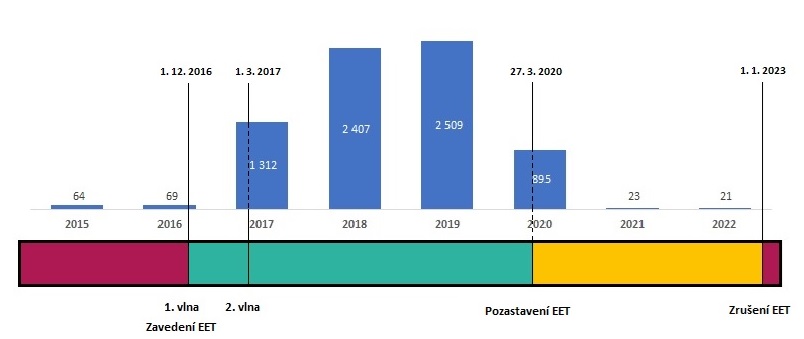 Zdroj: GFŘ; vlastní zpracování NKÚ (viz i tabulka č. 5 v příloze č. 1).NKÚ zjistil, že využitím dat z EET k registraci k DPH z titulu překročení obratu vzrostly počty povinně registrovaných subjektů v jednotlivých letech 2017–2019 v průměru o 3 244 % oproti roku 2015. Naopak po pozastavení EET došlo v letech 2021 a 2022 k poklesu nových registrací k DPH, a to v porovnání s rokem 2015 o 64 %, resp. 67 %. FS ČR po zrušení EET nedisponuje podobným nástrojem k detekci překročení obratu pro registraci k DPH. Při kontrolních nákupech zjistily orgány finanční a celní správy porušení zákona o EET 
u téměř třetiny provedených kontrol NKÚ zjistil, že v rámci kontrolní činnosti provedla FS ČR v období od prosince 2016 do března 2020 celkem 228 049 kontrol EET, z toho 62 284 kontrol odhalilo porušení zákona o EET. Finanční správa České republiky předepsala pokuty ve výši 174,3 mil. Kč, z toho bylo uhrazeno 167,5 mil. Kč. FS ČR zkontrolovala 111 473 provozoven. Z toho u 43 002 provozoven byl proveden alespoň jeden opakovaný kontrolní nákup. U 56 194, tj. 50,4 %, provozoven z celkového počtu zkontrolovaných provozoven nebylo zjištěno žádné porušení zákona o EET. NKÚ zjistil, že CS ČR provedla v období od prosince 2016 do března 2020 celkem 30 607 kontrol EET, z toho 5 722 kontrol odhalilo porušení zákona o EET. Celní správa České republiky předepsala pokuty ve výši 55,4 mil. Kč a z toho bylo uhrazeno 52,4 mil. Kč. CS ČR za období 2018–2020 zkontrolovala 17 019 provozoven. Z toho u 3 321 provozoven byl proveden alespoň jeden opakovaný kontrolní nákup. U 12 601, tj. 74 %, provozoven z celkového počtu zkontrolovaných provozoven nebylo zjištěno žádné porušení zákona o EET. Tabulka č. 10: Míra nápravy u kontrolovaných provozovenZdroj: GFŘ, GŘC; vlastní zpracování NKÚ.Na základě dohody ze dne 16. 12. 2015 uzavřené mezi GŘC a GFŘ byla nastavena spolupráce v podobě poskytování vzájemné součinnosti při plnění úkolů FS ČR a CS ČR. Na základě dodatku k této dohodě vznikla Generálnímu finančnímu ředitelství povinnost zasílat Generálnímu ředitelství cel podněty ke kontrole EET, a to zpravidla jednou měsíčně. CS ČR měla vykonávat kontrolní nákupy primárně na základě těchto podnětů. GFŘ po spuštění EET neplnilo dohodnutou povinnost a nezasílalo podněty GŘC k prověření. 
Ze strany GŘC nebyla tato dohodnutá spolupráce vyžadována. V roce 2018 provedla CS ČR interní audit, na jehož základě byla ze zástupců CS ČR a FS ČR ustavena pracovní skupina, která se zabývala naplňováním předmětné dohody. Následně v srpnu a září 2018 CS ČR obdržela od GFŘ 1 718 podnětů k prověření ve dvou sestavách. Do té doby CS ČR využívala ke kontrolní činnosti v oblasti EET podněty z vlastní analytické činnosti. GŘC po obdržení těchto dvou datových sad požádalo o odložení zaslání dalších podnětů k prověřování povinností v souvislosti s EET. Další podněty už GFŘ nezaslalo, a to z důvodu pozastavení a následného zrušení EET.Seznam zkratekPříloha č. 1Tabulka č. 1: Daňové kontroly FS ČR v letech 2015–2022Zdroj: GFŘ.Tabulka č. 2: Postupy k odstranění pochybností v letech 2015–2022Zdroj: GFŘ.Tabulka č. 3: Údaje o evidovaných tržbách za období 2016–2022Zdroj: GFŘ. Pozn.: 1) 	Od 27. 3. 2020 byla EET pro subjekty dobrovolná. 2) 	Druhá vlna EET byla až od 1. 3. 2017, některé subjekty však evidovaly tržby již v době před zavedením dané povinnosti; GFŘ současně uvedlo: „počátky evidence tržeb byly dotčeny testováním pokladních zařízení, kdy tyto testovací datové zprávy byly posílány do produkčního prostředí místo testovacího.“Tabulka č. 4: Vývoj inkasa DPH 	(v mil. Kč)Zdroj: 	GFŘ, webové stránky FS ČR (roky 2013–2015). Pozn.: 	Kódy NACE zjistilo GFŘ z aktuálního stavu registru subjektů, zadaná činnost však nemusí plně odpovídat realitě, neboť jde o činnost, kterou subjekt uvádí při registraci.Tabulka č. 5: Počet subjektů registrovaných k DPH z důvodu překročení limituZdroj: GFŘ.2 237,5 mil. Kčvynaložily MF, GFŘ a GŘCna EET v letech 2015–2023652 mil. Kčdoměřeno na DPH, DPFO, DPPO na základě EETv letech 2017–2019257,6 mil. Kčvynaložilo GFŘna kontrolní hlášení v letech 2015–202210 787 mil. Kčdoměřeno DPH na základě kontrolního hlášení v letech2016–2022Druhy výdajů20152016201720182019202020212022Softwarové nástrojeX3,76,51,00,02,01,51,0Výpočetní technikaX55,7xxxxxxÚprava ADIS24,944,53,2x2,16,9x0,6Mzdové výdaje na analýzy KH4,810,513,815,215,615,315,113,5Celkem29,7114,423,616,217,724,216,615,2RokPočet plátců DPHPočet podaných KH celkemPočet neshod mezi údaji vykázanými v KHHodnota neshod v KH (v Kč)2017509 8814 515 8502 048 718101 164 935 1752018518 7594 751 5422 042 119110 467 938 4182019526 9794 967 5861 955 48195 806 310 5342020540 2355 071 1111 010 07049 455 788 4212021559 2835 283 0191 469 90167 076 055 4122022570 7295 482 2161 977 032115 155 052 806Celkemx30 071 32410 503 321539 126 080 766Vlna EETPočet podnikajících FOPočet podnikajících POCelkem (počet)Celkem 
(v %)Celkem 
(v %)1.26 1417 18233 3233,45 %19 %2.107 97842 077150 05515,55 %19 %3.389 499169 447558 94657,91 %57,91 %4.208 75614 153222 90923,09 %23,09 %Celkem965 233100 %100 %12/20166/201712/20176/201812/20186/201912/2019Subjekty přihlášené k EET55 220173 677186 443195 370202 369210 014217 148Registrováno k DPH z přihlášených k EET31 166105 596109 142110 570111 540111 943112 327Registrováno k DPH z přihlášených k EET (v %)5661595755535220162017201820192020202120221. vlna28 77943 73944 43444 02337 49014 8399 6702. vlna2 19396 78498 78296 42888 67056 21741 0441. a 2. vlna*7204 1904 3354 2663 5041 574949Celkem31 692144 713147 551144 717129 66472 63051 663NákladyObdobíObdobíObdobíObdobíObdobíObdobíObdobíObdobíNáklady20162017201820192020202120222023GŘCGŘCGŘCGŘCGŘCGŘCGŘCGŘCGŘCPlaty a příslušenství0,113,718,917,43,60,1xXTechnické zajištění16,8x0,3xxxxXOstatníx0,60,80,60,1xxXGFŘGFŘGFŘGFŘGFŘGFŘGFŘGFŘGFŘPlaty a příslušenství181,9256,9289,3306,5301,20,00,00,0Technické zajištění221,7126,785,898,787,087,456,24,8Public relations26,111,60,50,90,40,00,00,0Ostatní7,03,54,03,90,70,00,00,0201620172018Odhadovaný dopad EET na inkaso DPH0,005,56,9Dopad snížení sazeb DPH (1. a 2. vlna)−0,8−0,8Dopad EET na inkaso DPH po snížení sazeb0,004,76,1201620172018Inkaso DPH 349,7381,7413,3Hrubý meziroční růst inkasa DPH32,031,6z toho: - spotřeba domácností a vlády19,623,6 - investice1,96,4 - diskreční opatření a mimořádné vlivy−0,41,9 - vyplacené NO (meziroční pokles zadržených NO)−1,4−2,9Zbývá na EET a KH12,32,6z toho: - EET – hrubý odhad4,71,4 - další opatření (KH, daňová Kobra) – odhad7,61,22017201720182018201920192017–20192017–2019Počet prověřených podnětů s fiskálním efektem Změna daně celkem v KčPočet prověřených podnětů s fiskálním efektem Změna daně celkem v KčPočet prověřených podnětů s fiskálním efektem Změna daně celkem v KčCelkem podnětůs fiskálním efektemZměna daně celkem v KčDPH68629 523 7711 01682 360 58266173 045 5252 363184 929 878DPPO681219 983 52059795 641 820510121 847 8101 788437 473 150DPFO84212 105 9651989 376 6793127 678 0851 35229 160 729Celkem5 503651 563 757První kontrola provozovny odhalila porušení zákona o EETNásledná kontrola provozovny bez porušení zákona o EETv %Kontrola provedena u provozovny opakovaně – FS ČR11 9954 58638 %Kontrola provedena u provozovny opakovaně – CS ČR73848866 %ADISAutomatizovaný daňový informační systémCS ČRCelní správa České republikydaňový řádzákon č. 280/2009 Sb., daňový řádDPFOdaň z příjmů fyzických osobDPHdaň z přidané hodnotyDPPOdaň z příjmů právnických osobEETelektronická evidence tržebFOfyzická osobaFS ČRFinanční správa České republikyGFŘGenerální finanční ředitelstvíGŘCGenerální ředitelství celKHkontrolní hlášeníMFMinisterstvo financíNACEklasifikace ekonomických činností (obory činnosti)NKÚNejvyšší kontrolní úřadNOnadměrný odpočetPOprávnická osobaRIAzávěrečná zpráva z hodnocení dopadů regulacepozastavení EET nebo pozastavení povinnosti evidovat tržbypozastavení povinnosti EET pro již povinné subjekty a odklad povinnosti EET pro subjekty 3. a 4. vlnyzákon o DPHzákon č. 235/2004 Sb., o dani z přidané hodnoty zákon o EETzákon č. 112/2016 Sb., o evidenci tržebRokDaňová kontrolaDaňová kontrolaDaňová kontrolaDaňová kontrolaDaňová kontrolaDaňová kontrolaDaňová kontrolaRokPočet ukončenýchPočet ukončenýchPočet ukončenýchDoměřená daň v KčDoměřená daň v KčDoměřená daň v KčDoměřená daň v KčRokCelkemS využitím KHPodíl KH na celkuCelkemNa základě KHPrůměrná doměřená daň bez KHPrůměrná doměřená daň z KH201510 1300 %13 660 790 8351 348 548020168 351750,9 %12 454 914 39611 950 5781 503 500159 34120176 7123655,4 %10 388 494 342465 024 7861 563 4901 274 04120185 25677814,8 %7 763 568 394604 421 5331 598 738776 89120194 6791 12824,1 %4 803 415 226956 721 8201 083 270848 15820203 4321 08531,6 %3 776 526 082803 000 0651 266 948740 09220213 5841 33737,3 %3 497 281 0751 224 040 4221 011 678915 51320224 8891 93839,6 %4 877 372 5051 739 331 4951 063 382897 488Celkem 2016–202236 9036 70618,2 %47 561 572 0205 804 490 6991 382 822865 567RokPostup k odstranění pochybnostíPostup k odstranění pochybnostíPostup k odstranění pochybnostíPostup k odstranění pochybnostíPostup k odstranění pochybnostíPostup k odstranění pochybnostíPostup k odstranění pochybnostíRokPočet ukončenýchPočet ukončenýchPočet ukončenýchDoměřená daň v KčDoměřená daň v KčDoměřená daň v KčDoměřená daň v KčRokCelkemS využitím KHPodíl KH na celkuCelkemNa základě KHPrůměrná doměřená daň bez KHPrůměrná doměřená daň z KH201517 6720 %10 564 998 474597 8380201613 4932 17716,1 %4 872 856 513776 615 501361 987356 73720178 8981 06812,0 %3 100 975 002816 982 528291 698764 96520187 9081 27316,1 %3 247 729 5061 239 739 166302 636973 87220196 88299414,4 %2 625 046 4951 405 185 256207 1781 413 66720204 96066413,4 %1 633 811 757457 618 082273 788689 18420213 35737011,0 %2 203 673 491184 764 348675 899499 36320223 39541812,3 %836 486 248101 512 935246 884242 854Celkem 2016–202248 8936 96414,2 %18 520 579 0124 982 417 816322 883715 453201620172018201920201)20211)20221)Počet evidovaných tržebPočet evidovaných tržebPočet evidovaných tržebPočet evidovaných tržebPočet evidovaných tržebPočet evidovaných tržebPočet evidovaných tržebPočet evidovaných tržebZa obory 1. vlny49 813 833579 307 393606 584 776594 311 684265 031 200146 001 078145 788 209Za obory 2. vlny30 000 1222)3 210 368 7642)3 658 764 7213 628 335 7952 949 205 7172 351 749 5941 896 267 854Objem evidovaných tržeb v mil. KčObjem evidovaných tržeb v mil. KčObjem evidovaných tržeb v mil. KčObjem evidovaných tržeb v mil. KčObjem evidovaných tržeb v mil. KčObjem evidovaných tržeb v mil. KčObjem evidovaných tržeb v mil. KčObjem evidovaných tržeb v mil. KčZa obory 1. vlny14 224,787143 407,679151 627,663156 124,93964 951,59138 723,92146 926,267Za obory 2. vlny7 806,8002)1 215 571,7802)1 396 694,6081 401 250,9381 255 581,2171 067 659,291922 667,078DPH2013201420152016201720182019202020212022Inkaso celkem308 300322 661349 459351 932384 417416 467434 503428 025464 484533 889– z toho inkaso za NACE 
 1. a 2. vlny EET102 359103 825117 419119 101117 001128 406145 814Rok registrace20152016201720182019202020212022Počet registrací k DPH z důvodu překročení limitu64691 3122 4072 5098952321